Planning de travail  du 15 mai 2020oral : → On reparle de notre expérience de confinement : on a passé des mauvais et des bons moments. C'était long mais on a passé des bons moments avec nos parents. C'était bien d'être avec eux.DictéeJe joue dans la cour, je jouerai à la maison.Les enfants ne sont pas beaucoup dans la classe, mais ils ne peuvent pas bouger.Tu fais ton travail, tu es concentré.Vocabulaire découverte des synonymes→ leçon à lire. Mettre le titre V 1 Les synonymes et coller dans le cahier outils blanc (dernière rubrique)→ exercices (je vous donnerai la correction lundi)Mathématiques→ révise et apprend tes tables de multiplication (mathou matheux : tables à trous, tables à l’envers).→ Fiche : problème de partages  pour amener le sens de la division, 4 opérations et un nombre à écrire en lettres→ trouve la réponse : 24 : 3 = .......car 3 x .... = 24                                 21 : 7 = ........ car  7 x .... = 2112 : 2 = ...... car 2 x .... = 12                                 42 : 6 = ......... car 6 x .... = 4250 : 5 = ....... car 5 x ..... = 50                               30 : 6 = ......... car 6 x .....= 30Poésie : enfants présents commencent à réciter la poésie ; on a fini de copier notre poésie.  Arts plastiques : je leur ai demandé de faire un dessin et/ou un message pour un copain qui n’a pas repris la classe (je le transmettrai par mail quand ce sera fini)Dans la journée, avec tous les lavages de mains effectués, ils ont eu le temps de faire un travail en autonomie.Pour lundi 18 mai:  - réviser G10- apprendre V3- réviser les tables de multiplication ( quelques élèves ne les connaissent pas du tout, d’autres se trompent de temps en temps donc il faut continuer à les travailler)- lecture de nombres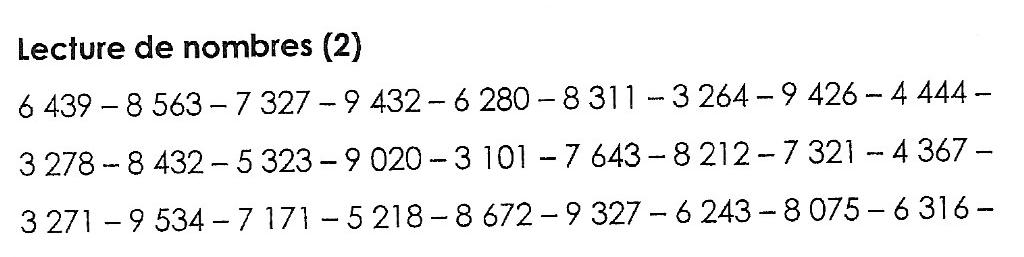 